	БОЙОРОК						РАСПОРЯЖЕНИЕ" 29 " июнь  2018 й. 		№ 20		      " 29 " июня 2018 г.Об  утверждении  проекта  организации дорожного движения и схем дислокации дорожных знаков и разметки на дорогах общего пользования местного значения  Утвердить проект организации дорожного движения и схем дислокации дорожных знаков и разметки на дорогах общего пользования местного значения на территории сельского поселения Нижнеаврюзовский сельсовет муниципального района Альшеевский район Республики Башкортостан», разработанных  ООО «УФАДОРПРОЕКТ».Глава сельского поселения                                            Р.Р.ФайрушинБАШҠОРТОСТАН  РЕСПУБЛИКАҺЫӘЛШӘЙ РАЙОНЫМУНИЦИПАЛЬ РАЙОНЫНЫҢТУБӘНГЕ ӘУРЕЗ АУЫЛ СОВЕТЫАУЫЛ БИЛӘМӘҺЕХАКИМИӘТЕ(БАШҠОРТОСТАН РЕСПУБЛИКАҺЫӘЛШӘЙ РАЙОНЫТУБӘНГЕ ӘУРЕЗ АУЫЛ СОВЕТЫ)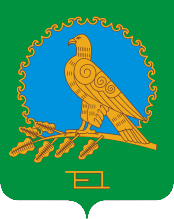               АДМИНИСТРАЦИЯСЕЛЬСКОГО ПОСЕЛЕНИЯНИЖНЕАВРЮЗОВСКИЙ  СЕЛЬСОВЕТМУНИЦИПАЛЬНОГО РАЙОНААЛЬШЕЕВСКИЙ РАЙОНРЕСПУБЛИКИ БАШКОРТОСТАН(НИЖНЕАВРЮЗОВСКИЙ  СЕЛЬСОВЕТАЛЬШЕЕВСКОГО  РАЙОНАРЕСПУБЛИКИ БАШКОРТОСТАН)